وزارت بهداشت و درمان و آموزش پزشکی دانشگاه علوم پزشکی گلستان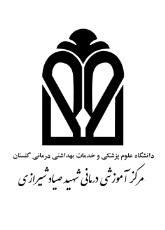 مرکز آموزشی درمانی 5 آذرآئین نامه داخلی تشویق اعضاء هیئت علمی مرکز آموزشی درمانی 5 آذربه منظور قدردانی و تشویق اعضاي هیئت علمی و تقویت مشارکت فعالانه همکاران محترم در تحقق اهداف آموزشی بیمارستان دستورالعمل زیر  در کمیته آموزش بیمارستان تصویب و از 1/1/1396 مورد اجرا قرار خواهد گرفت.افراد مشمول تشویق:هر شش ماه (پایان اسفند،پایان شهریور) 4 نفر از اعضائ هیئت علمی که بر اساس معیار های تدوین شده (پیوست)در این مرکز بیشترین امتیاز را کسب نموده اند انتخاب و مشمول امتیازات ذکر شده در بند های زیر می باشند:نفر اول :معرفی جهت دریافت تقدیر نامه از ریاست محترم دانشگاه2-فراهم کردن تسهیلات شرکت رایگان  در یک کنگره خارجی مرتبط با رشته تخصص3-دریافت  ماهانه کارانه *بدون در نظر گرفتن  تاخییر های جاری به مدت شش ماه*در صورتی که مبلغ دریافتی کارانه بیشتر از 200000000 میلیون ریال باشد 50% آن پرداخت خواهد گردید4- معرفی به معاونت آموزشی دانشگاه جهت دریافت یک پایه تشویقی (؟؟؟)نفر دوم :معرفی جهت دریافت تقدیر نامه از ریاست دانشکده (معاونت آموزش؟؟؟)فراهم کردن تسهیلات شرکت رایگان جهت شرکت در یک کنگره داخلی مرتبط با رشته تخصص3- دریافت  ماهانه کارانه *بدون در نظر گرفتن  تاخییر های جاری به مدت شش ماه*در صورتی که مبلغ دریافتی کارانه بیشتر از 200000000 میلیون ریال باشد 50% آن پرداخت خواهد گردیدنفر سوم  و چهارم :معرفی جهت دریافت تقدیر نامه از ریاست بیمارستانپرداخت بلیط رفت وبرگشت  جهت شرکت در یک کنگره داخلی مرتبط با رشته تخصص3- دریافت  ماهانه کارانه *بدون در نظر گرفتن  تاخییر های جاری به مدت سه  ماه*در صورتی که مبلغ دریافتی کارانه بیشتر از 200000000 میلیون ریال باشد 50% آن پرداخت خواهد گردیداین آئین نامه در تاریخ 20/11/1395 در کمیته آموزش بیمارستان به تصویب رسیدو پس از طرح و تصویب در شورای آموزشی دانشگاه قابل اجرا می باشد.وزارت بهداشت و درمان و آموزش پزشکی 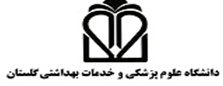 مرکز آموزشی درمانی 5 آذرجدول امتیازات مربوط به عملکرد آموزشی اعضاء هیئت علمی در مرکز آموزشی درمانی 5 آذردکتر میترا جودی        معاونت مرکز آموزشی درمانی 5 آذر               وزارت بهداشت و درمان و آموزش پزشکی مرکز آموزشی درمانی 5 آذرفرم  ارزشيابي عضو هيأت علمي باليني توسط فراگيرنام مرکز آموزشی :                                                                                                    سال تحصیلی فرا گیر :تاریخ ارزشیابی :                                                                                                         رشته تحصیلی :در صورتیکه هر یک از موارد فرم فوق به رشته تخصصی عضو هیات علمی ارتباطی ندارد آن مورد و ارزشیابی آن از جدول حذف شود .                                                                    مهر و امضاء :                                                                                  دکتر میترا جودی                                                                                                  معاونت مرکز آموزشی درمانی 5 آذر               وزارت بهداشت و درمان و آموزش پزشکی مرکز آموزشی درمانی 5 آذر فرم ارزشیابی عضو هیئت علمی توسط معاون آموزشی مرکزنام و نام خانوادگی عضو هیات علمی :                         تاریخ ارزشیابی :                مرتبه علمی :                         گروه آموزشی :                                                                                       دکتر میترا جودی                                                                                                  معاونت مرکز آموزشی درمانی 5 آذرموضوعامتیازکیفیت تدریس * ( از طریق فرم ارزیابی فرا گیران ,  همکاران ,  مدیر گروه ,  معاون آموزشی مرکز )هر فرم 10 امتیاز40کمیت تدریس * * ( منظور ساعات حضور در برنامه های آموزشی است ( شامل مورنینگ – راند آموزشی – ژورنال – Text reviw  - گراند راند و ...  )30حضور منظم در کنفرانس هفتگی ( به ازاء هر بار شرکت 0/5 امتیاز)15توسعه فردی * * * ( شرکت در کارگاه های توانمند سازی – باز آموزشی – ژورنال کلاب و .. )( به ازاء هر کارگاه و ... 2/0   امتیاز )10پیاده سازی روش های نوین آموزشی * * * * ( به ازاء هر روش 3 امتیاز )10پیاده سازی روش های نوین ارزشیابی * * * * ( به ازاء هر روش 3 امتیاز )10طراحی و یا باز نگری طرح درس,  طرح دوره ,  کوریکلوم و ...  * * * * ( به ازاء هر یک 2 امتیاز )5همکاری در امور اجرائی گروه مربوطه و تلاش در جهت ارتقاء گروه ( مسئولیت اجرائی ) هر سال 3 امتیاز * * * *10پایان نامه مصوب دانشجویی * * * * * ( هر پایان نامه 3 امتیاز )10مقالات چاپ شده در زورنال هایScopus  و ...  * * * ( هر مقاله 3 امتیاز )15مدیریت تخت های بستری و همکاری درمانی با مدیریت بیمارستان * * *15جمع کل180ردیفعنوانعالیخوبمتوسطضعیف1رعایت اخلاق پزشکی1 - 2میزان حضور در گزارش صبحگاهی2 - 2میزان تاثیر و فعالیت در گزارش صبحگاهی1 - 3میزان حضور در راندها2 - 3میزان تاثیر و فعالیت در راندها1 - 4میزان حضور در کنفرانس های بیمارستانی2 - 4میزان تاثیر و هعالیت در کنفرانس های بیمارستانی1 – 5میزان حضور در ژورنال2 – 5میزان تاثیر و فعالیت در ژورنال کلاب1 – 6میزان حضور در CPC2 – 6میزان تاثیر و فعالیت در CPC1 – 7میزان حضور در جلسات موربیدیتی و مورتالیتی2 – 7میزان تاثیر و فعالیت در موربیدیتی و مورتالیتی1 – 8میزان حضور در درمانگاه2 – 8میزان تاثیر و فعالیت در درمانگاه9نقش موثر در بهبود فعالیتهای اورژانس ( در صورتی که ایشان استاد اورزانس است )1 – 10میزان در دسترس بودن در کشیک های آنکالی2 – 10میزان تاثیر و فعالیت در کشیک های آنکالی11کیفیت آموزش استاد و میزان بهره گیری دانشجو ( به طور کلی )12مهارت های علمی در آموزش بالینی13ایجاد انگیزه در دستیاران برای مطالعه و کارهای پژوهشی14میزان استقبال در مشاوره و راهنمایی و کمک رفع مشکلات دستیار15انعطاف پذیری در مقابل انتقادات و پیشنهادات16میزان حضور در اتاق عمل17میزان تاثیر و فعالیت آموزشی در اتاق عملجمعردیفامتیازفعالیت های آموزشیعالیخوبمتوسطضعیف1همکاری در برگزاری جلسات علمی ( گزارش صبحگاهی کنفرانس مرگ و میر )2نحوه رعایت برنامه کلاس ها3رعایت مقررات مربوط آموزشی نحوه ارائه سوالات امتحانی4پاسخگویی به سوالات دانشجویان5اعلام به موقع نمرات6اثر بخشی آموزشی عضو هیات علمی7جدیت و علاقه در رفع مشکلات آموزشی دانشجویان و دستیاران8رعایت ظوابط و مقررات اداری9جدیت در قبال وظایف محوله10نحوه همکاری با مسئولین برای رفع مشکلات مرکز11استمرار حضور در شوراها و کمیته ای مرکز12حضور فیزیکی در مرکز